PEMBUATAN APLIKASI MY EMERGENCY BUTTONPADA SMARTPHONE BERBASIS ANDROIDTUGAS AKHIRDisusun sebagai salah satu syarat untuk kelulusanProgram Strata 1, Program Studi Teknik Informatika,Universitas Pasundan Bandungoleh :Dimas Kiwari Ramadhanynrp. 11.304.0201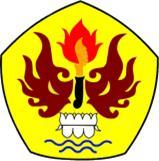 PROGRAM STUDI TEKNIK INFORMATIKA FAKULTAS TEKNIK UNIVERSITAS PASUNDAN BANDUNGJUNI 2015